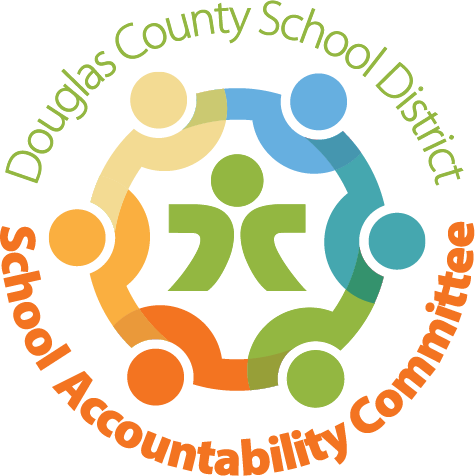 SAC Committee:Meeting Logistics and Administration: Chris Foye (Chair) – 10 minIntroduction and WelcomeAttendees: Chris Foye – ChairpersonAlison Ruhs - RecorderKayla Mander – PTO presidentKatie Sodaro-Jensen – PrincipleMichelle Jewell – Assist PrincipleAnne Dawson – TeacherNicki – Parent (GUEST)Tammi Christensen – Parent (GUEST)Schedule Review for the 2023 School YearWe alternate time with PTO and this will continue.  We are considering going to either bi-monthly or quarterly.  In the next meeting Chris will map out a schedule to discuss going forward based on what must be done per SAC Charter.  The next meeting will be September 12at 4:30pm.PTO Update: Kayla Mander – 10 minBack to school bash was great – 350 people attendedWatch Dogs is kicked off again.  First one was yesterday, signup is on the PTO site and goes out with the moose minutes.Restaurant nights will be monthly to start up again soonIn and Out truck will be back in OctoberFun Run is next.  Doing it on our own this year, instead of through the Booster-thon site.  T-shirts are the only material costs this year but most were covered by sponsors.  Prizes are another cost, but have some left from last year.  It should cost us less than half of what it did last year and we will need minimal volunteers.  Everything kicks off September 6.Administration Update:  Katie Sodaro- Jensen – 25 minEnrollment – Some new kids from other neighborhoods, but looking only like about 30 new kid enrollment.There is now busing from Solstice and Sterling Ranch neighborhoods. But no kids riding yet as these neighborhoods are still being built.Enrollment is at 283 right now.  Projected at 295 (ours vs districts).  District projected us at 340, and we adjusted to 295.  Final enrollment numbers will be submitted in October.We are allowed a 4 student grace from the count for budget adjustment that will be done post the October measurement. School does have money to pay back the district if our enrollment stays flat between now and October.Capacity of the school is close to 500 or maybe 600, and we may be close to this in a few years based on projections.In the process of hiring SSN and Affected Needs Program positions.Building Leadership Team Plan –Similar to last year with a focuse on math and reading (new wonders curriculum started last year.) It also considers social and emotional learning – behavior expectations, and trauma treatment, mental health design of classrooms training and focusInitial CMAS Data –Katie shared the activity they did today, color coding the scores for the schools by grade compared to the district average score.  Overall Writing and Integration of Knowledge categories’ showing areas where we should focus.  We are above district for our school at most categories across all grade levels. Wonders will help with our improvement areas, but as it was new to our school last year, it will take time to see the changes to our scores.Our school has many scores above the district in all grade levels in general though.Keep in mind that this is just one data point, and it’s good to compare across other evaluations, like iReady, and also think in terms of all other districts and not just focus on the actual number.  Lots of tools to improve over time too.Participation Brainstorm: ALL – 10 minHow do we engage people to come to SAC?  Tammy, guest, said she heard about it at back-to-school night.  She felt like it wouldn’t be too time intensive and she was interested in understanding the workings of the school more.  Could we message this through the teacher’s emails?  More people read those.  Chris will write up more about SAC and we can circulate that here internally and share for feedback then publish to the teachers.Could we have more interesting topics, and advertise ahead of time such as Mill/Levy? Lets see if Katie can secure a district spokesperson for the next meeting such as Erin and we could have Kristi make us a flyer. Are there other ways to advertise?  Chris will work with Kayla to get us on the handout that they do at teacher conferences.  Fewer meetings?  This seems like a good idea.  Chris will work on that for the next meeting.Other ideas?  Lets focus on the writeup for now and see how that can maybe help.  We’ll continue to revisit this topic through the rest of the year, but those other areas brainstormed included:Personal relationship that gets people involved.  Maybe a personal video?Want to problem solve in this space, not just a complaint time, but SAC tends to get more participation when things aren’t going well at the schoolWe could do a better job of clarifying what we do at SAC – give some examples, including a space to info the parents of the “going ons” at the school at the SAC meetings. Start using SAC meetings for more informational time and advertising with the parents what specific topics will be covered at SACAdvertising the agenda prior to the meeting to the parents – make it an informational time, not a commitment to any other time or events, just the meetingAllow for virtual participation??Open Forum – 5 minQuestions or other items from the SAC or guests.None at this time.Additional task items for the SAC Committee to report back on?None at this time.Adjournment Chris Foye – ChairpersonVACANT – Vice-Chairperson Alison Ruhs – RecorderVACANT – DAC LiaisonKatie Sodaro-Jensen – PrincipalMichelle Jewell – Assistant PrincipalAnne Dawson – TeacherVACANT –  ParentKayla Mander - PTO President